Labex MME-DII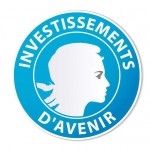 Modèles Mathématiques et Économiques de la Dynamique, de l’Incertitude et des Interactions
APPEL A PROPOSITIONS 2020-2 – STAGESLe labex MME-DII lance un appel à propositions visant à financer des stages de recherche au sein des unités de recherche participantes.Le labex prend en charge au maximum la moitié de la rémunération du stagiaire.Une description du stage (missions et objectifs scientifiques, dates, rémunération totale et co-financements) ainsi qu’un un CV du stagiaire et du chercheur encadrant doivent être envoyés au plus tard le 16 février 2020, à l’adresse labex.mmedii@gmail.com. Les dossiers incomplets ne seront pas étudiés.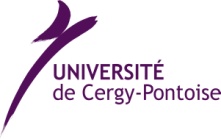 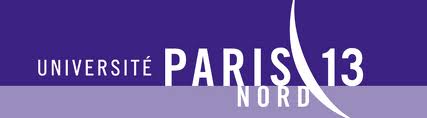 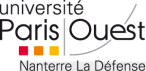 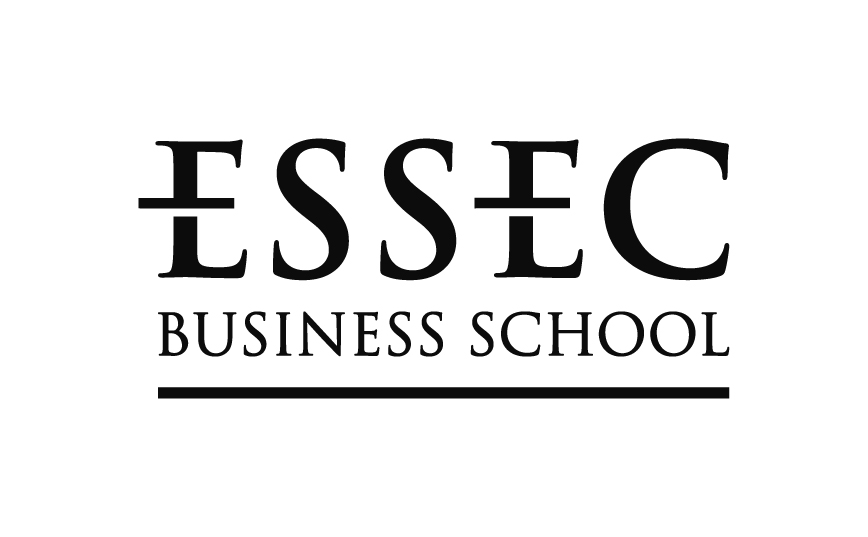 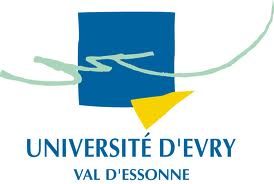 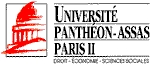 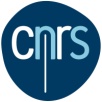 